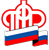 Государственное Учреждение - Управление Пенсионного фондаРоссийской Федерации в Россошанском районе Воронежской области(межрайонное)Клиентская служба (на правах отдела) в Кантемировском районе__________________________________________________________________ПФР предупреждает: участились случаи предоставления пенсионерам дорогостоящей неквалифицированной юридической помощи	Клиентская служба (на правах отдела) в Кантемировском районе сообщает, что в Управления Пенсионного фонда все чаще поступают типовые заявления о перерасчете размера пенсии. В большинстве случаев подобные заявления составлены некомпетентными юристами, не владеющими знаниями законодательной базы в сфере пенсионного обеспечения. Предприимчивые сотрудники юридических контор за значительный гонорар обещают добиться увеличения пенсий. В некоторых случаях в беседе с получателем пенсии, уточнив продолжительность стажа и текущий размер получаемой выплаты, юридические консультанты сразу же называют гарантированную сумму увеличения, что значительно больше назначенной ПФР пенсии. После чего доверчивые граждане оплачивают счет на предоставление юридических услуг по составлению заявления о перерасчете пенсии. В подобных заявлениях содержится типовой текст со ссылками  на общие нормы законодательства без указания конкретных доводов о правильности/неправильности исчисления пенсии. Отличаются заявления лишь Ф.И.О. и паспортными данными обратившегося гражданина.Граждане, от имени которых были поданы такие заявления, получают в результате проверенный, прежний размер пенсии, а деньги, уплаченные за недобросовестную юридическую услугу, вернуть уже невозможно.Управление ПФР  напоминает: территориальные органы Пенсионного фонда работают в рамках действующего федерального законодательства,  все услуги, предоставляемые ПФР, являются БЕСПЛАТНЫМИ. Правильность назначения пенсии контролируется ревизионными комиссиями ПФР, а также в ходе проведения внутриведомственных плановых проверок. В случае сомнений в правильности расчетов назначенной пенсии гражданин имеет право обратиться для уточнений и разъяснений в клиентскую службу Управления или вышестоящую инстанцию - Отделение Пенсионного фонда по Воронежской области. Телефон «горячей линии» УПФР в Россошанском районе 473(67)5-09-28, КС (на правах отдела) в Кантемировском районе 473(67)6-18-41